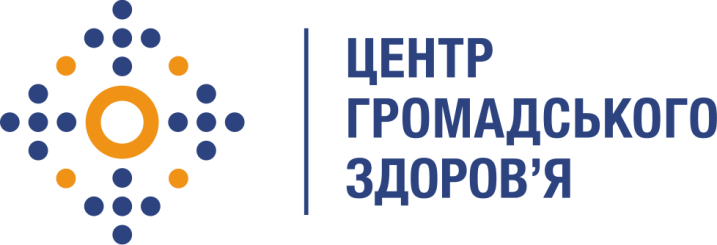 Державна установа 
«Центр громадського здоров’я Міністерства охорони здоров’я України» оголошує конкурс на залучення консультанта з розробки порядку епідеміологічного нагляду за вірусними гепатитами В та С  рамках проекту EQUIP за підтримки Агентства США з міжнародного розвиткуКонсультант з розробки порядку епідеміологічного нагляду за вірусними гепатитами В та С в рамках демонстраційного проекту EQUIP з лікування вірусного гепатиту С серед представників уразливих груп (далі – Проект).Рівень зайнятості: частковаПеріод виконання робіт: січень-березень 2019 року Інформація щодо установи:Головним завданнями Державної установи «Центр громадського здоров’я Міністерства охорони здоров’я України» (далі – Центр є діяльність у сфері громадського здоров’я. Центр виконує лікувально-профілактичні, науково-практичні та організаційно-методичні функції у сфері охорони здоров’я з метою забезпечення якості лікування хворих на cоціально-небезпечні захворювання, зокрема ВІЛ/СНІД, туберкульоз, наркозалежність, вірусні гепатити тощо, попередження захворювань в контексті розбудови системи громадського здоров’я. Центр приймає участь в розробці регуляторної політики і взаємодіє з іншими міністерствами, науково-дослідними установами, міжнародними установами та громадськими організаціями, що працюють в сфері громадського здоров’я та протидії соціально небезпечним захворюванням.Обов’язки консультанта:Розробка порядку епідеміологічного нагляду за вірусними гепатитами В та С.Аналіз чинної нормативно-правової бази, що регулює систему епідеміологічного нагляду за вірусними гепатитами, підготовка пропозицій щодо внесення змін до чинних нормативно-правових актів.Підготовка драфтів нормативно-правових актів із внесення змін до чинної нормативно-правової бази, що регулює систему епіднагляду. Представлення пропозицій щодо внесення змін до нормативно-правових актів та порядку епідеміологічного нагляду за ВГ на робочих зустрічах.При розробці порядку епідеміологічного нагляду необхідно враховувати рекомендації ВООЗ щодо організації системи епідеміологічного нагляду за ВГ, результати аналітичних звітів щодо тягаря ВГ (що підготовлено в рамках Проекту), сучасні підходи  щодо функцій та складових систем епіднагляду за інфекційними хворобами тощо.  Вимоги до професійної компетентності:Вища медична освіта та/або освіта у сфері управління охороною здоров’я, епідеміології та/або громадського здоров’я (загальна гігієна, інфекційні захворювання та/або неінфекційні захворювання), біології; Досвід роботи у сфері епіднагляду не менше 5 років.Глибокий рівень знань національного законодавства щодо системи епідеміологічного нагляду за інфекційними хворобами, зокрема ВГ, моніторингу та оцінки у сфері інфекційних хвороб.Глибокий рівень знань міжнародних практик та тенденцій в сфері епідеміологічного нагляду за інфекційними хворобами, та вірусними гепатитами. Відмінне знання усної та письмової ділової української мови.Володіння англійською мовою (є перевагою).Чітке дотримання термінів виконання завдань.Відповідальність.Резюме мають бути надіслані електронною поштою на електронну адресу: vacancies@phc.org.ua. В темі листа, будь ласка, зазначте: «Консультант за напрямком «02-2019 Консультант з розробки порядку епідеміологічного нагляду за ВГ».Термін подання документів – до 18 січня 2019 року, реєстрація документів 
завершується о 18:00.За результатами відбору резюме успішні кандидати будуть запрошені до участі у співбесіді. У зв’язку з великою кількістю заявок, ми будемо контактувати лише з кандидатами, запрошеними на співбесіду. Умови завдання та контракту можуть бути докладніше обговорені під час співбесіди.